Lärgruppsmaterial 
Minisimsinspiration - att starta upp verksamhetTips för att starta upp minisimsverksamhetInför träffen titta på föreläsningen Minisimsinspiration: https://www.aquatv.se/video/s-minisimsinspiration-lena-andersson-stenquist-200518-2r2kvo Och fundera under föreläsningens gång på:Vad finns det för fördelar för er att ha minisimsverksamhet?Vad blev din största aha-upplevelsen under föreläsningens gång?Använd frågorna och arbetsbladet nedan för att komma igång med de viktiga samtalen kring utveckling av Minisimsverksamhet. Förslag på upplägg:
1. Inför ett styrelsemöte/utvecklingsmöte, titta på föreläsningen.
2. Diskutera frågorna tillhörande Minisimsinspiration på nästkommande träff. 
Besluta hur ni ska gå vidare enligt punkten: Nästa steg. Var noga med vem som ska göra vad.
3. Stäm av frågorna under Uppföljning på träffen efter det.MinisimsinspirationFör att starta upp en ny verksamhet, som minisim i det här fallet, är det bra att göra en nulägesanalys för att veta vad ni behöver för att gå vidare i uppstarten av verksamheten.Diskutera tillsammans utifrån uppstart av minisim och fyll i rutorna:Styrkor: Vad är vi bra på?				Svagheter: Vad är vi mindre bra på?Definiera 3 konkreta saker ni behöver göra för att kunna starta upp minisim:1.
2.
3.Nästa steg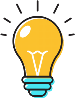 Kopiera era 3 konkreta handlingar ni behöver göra för att kunna starta upp minisim:1.
2.
3.Vad kan ni göra för att arbeta mot dessa? 
Imorgon:	
	    	            Inom en månad:Inom 6 mån:Tips!Minisimsboken - https://www.sisuforlag.se/produkt/minisim/ Besök gärna en förening som har minisim och se hur de gör. Kontakta din utvecklingskonsulent för tips. UppföljningGå laget runt och återrapportera kring de konkretiserade handlingarna. Vad har gått bra/mindre bra?+
___________________________________________________________________________________________________________________________________________________________________________________________________________________________________________________-__________________________________________________________________________________________________________________________________________________________________Vad önskar ni ska leva vidare och hur ska det leva vidare?Nästa steg?Lycka till!Vad ska leva vidare?Hur ska det leva vidare?Vem ska göra detta?